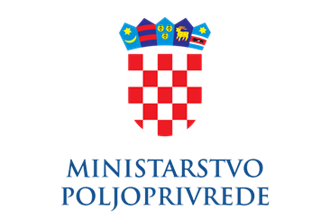 PROJEKT Uspostava AKIS platformePOSLOVNI KORISNIKUprava za stručnu podršku razvoju poljoprivredeKOORDINATOR PROJEKTAGlavno tajništvoSektor za informacijske sustave, upravljanje imovinom i informiranjeSlužba za informacijske sustaveUvodHrvatska ima mnoge od sastavnica za izgradnju snažnog sustava prijenosa znanja i inovacija u poljoprivredi. Sustav čini mnogo privatnih dionika, istraživački kapaciteti na sveučilištima, veleučilištima, znanstvenim institutima i drugim ustanovama te potporne institucije s dobrim ljudskim i materijalnim resursima. Ovo se posebice odnosi na javnu poljoprivrednu savjetodavnu službu koja djeluje u sklopu Ministarstva poljoprivrede. Zbog rascjepkanosti i slabe povezanosti dionika AKIS-a (javni i privatni savjetodavci, znanstveno-istraživačke institucije, instituti, mediji,…), ne postoji sustavna i učinkovita razmjena i primjena rezultata istraživanja, znanja, informacija i inovacija iz područja poljoprivrede, a koja je vrlo važna za razvoj poljoprivredno-prehrambenog sektora i ruralnih područja.Poslovna potrebaZa potrebe organizacije i jačanja veza i suradnje savjetnika, istraživanja i Nacionalne mreže ZPP-a osnovati će se AKIS koordinacijsko tijelo pri Ministarstvu poljoprivrede. AKIS koordinacijsko tijelo bit će sastavljeno od predstavnika javne savjetodavne službe, privatnih savjetnika i/ili njihovih predstavnika, znanstveno nastavne zajednice, ministarstva nadležnog za poljoprivredu i ostalih povezanih ministarstava (ministarstvo nadležno za zaštitu okoliša i energetiku i dr.), predstavnika poljoprivrednika, Nacionalne mreže ZPP-a, nevladinih organizacija i ostalih relevantnih dionika. Za potrebe bolje vidljivosti svih AKIS dionika i njihove bolje povezanosti potrebno je uspostaviti AKIS platformu kao centralno WEB sjedište sa svim ključnim informacijama o AKIS-u u RH. AKIS platforma sadržavati će i ključne informacije o savjetnicima (javnim i privatnim), njihovim životopisima, referencama, certifikatima i ostalim potvrdama o edukacijama, kompetencijama i znanjima, radnom iskustvu i dr.Nadalje, AKIS platforma će sadržavati podatke o projektima EIP operativnih skupina, rezultatima istraživanja na nacionalnoj razini, ali i svim ostalim novim znanjima u poljoprivredi i povezanim djelatnostima, a uključivati će i rezultate ostalih Europskih projekata iz skupine Obzor 2020 i/ili Obzor Europa, posebice usmjerene na izradu baza znanja i rezultata (npr. FarmBook projekt). Platforma će sadržavati i modul za prikupljanje i vidljivost potreba poljoprivrednika za određenim znanjima. Prikaz potreba za znanjima mora biti konzistentan, precizan i transparentan.Opseg zadatakaPredmet nabave je izrada (uspostava) web stranice (portala) AKIS-a (Agricultural Knowledge and Innovation Systems) u Hrvatskoj. Uspostava uključuje izradu web stranice na hrvatskom i engleskom jeziku (mogućnost odabira) sa mogućnošću ažuriranja sadržaja. Web stranica treba služiti kao web platforma sa svim dostupnim informacijama o AKIS-u, dionicima AKIS-a u RH iz točke 1. te posjetiteljima platforme pružiti pomoć na izazove u poljoprivrednoj proizvodnji. Na web stranici bit će se objavljivati informacije o provedenim aktivnostima dionika, o aktivnostima u tijeku i budućim aktivnostima, a potrebno je integrirati objavu tečajeva za obveznike dodatnih plaćanja trenutno dostupnih na stranici savjetodavna.hr i adresar savjetnika (javnih i privatnih) iz sustava SEMIS (semis.savjetodavna.hr) te integraciju sa PIO (pitanja i odgovori) sustavom Ministarstva poljoprivrede (pitanja.mps.hr) za povezana područja koje bi se prilagodilo za AKIS platformu i na kojem bi se objavljivali upiti vezani uz AKIS. Stranica mora podržavati mogućnost registracije dionika AKIS-a koju će odobravati administrator stranice, a svi dionici moraju imati svoju individualnu stranicu koja će se moći pregledavati i sadržavat će informacije o dioniku (informacije, kontakti, životopisi, reference, slike).Portal obavezno mora sadržavati odabrani vizualni identitet na zahtjev Naručitelja i logotipe svih dionika. Primjer dizajna (nacrt) za implementaciju će dostaviti Naručitelj, a idejno rješenje logotipa i dizajna je obveza Ponuditelja. Ponuditelj se obvezuje Naručitelju dostaviti 3 prijedloga vizualnog rješenja za implementaciju na odabir.Uvjeti za uspostavu:web stranica (platforma) mora biti postavljena na CMS (Content Management System) sa mogućnošću samostalnog uređivanja sadržaja,web stranica mora biti izrađena modularno (mogućnost kasnijeg dodavanja novih modula i elemenata po potrebi),dizajn web stranice mora biti implementiran prema smjernicama za osiguravanje pristupačnosti (Web Accessibility Initiative-WAI),dizajn web stranice mora biti responzivan (RWD responsive web design), odnosno prilagodljiv neovisno o uređaju i veličini ekrana,web stranicu je potrebno postaviti na server Centra dijeljenih usluga (CDU). Obveza Ponuditelja je uspostaviti dvije instance sustava - testnu i produkcijsku,oblikovanje vizualnog identiteta (dizajna) naslovne stranice, dizajna podstranica, prikaza novosti i sl. te izrada strukture weba i svih ostalih grafičkih elemenata stranice mora biti u dogovoru s Naručiteljem,stranica mora biti optimizirana za bolje rezultate u tražilicama (SEO),upravljanje kolačićima (Cookies) mora biti u skladu s EU propisima,mogućnost jednostavnog povezivanja i dijeljenja sadržaja putem različitih društvenih mreža (Facebook, X platforma,…),integracija sa Google Analytics 4 (GA4), Google Search Console i Google My Business uslugom i obveza slanja izvješća Naručitelju na zahtjev tijekom jamstvenog roka,konfiguracija hostinga, domene i SSL certifikata.Ponuditelj je obvezan u ponudi dostaviti detaljan plan aktivnosti te navesti i opisati tehnologiju izrade web stranice.Upravljanje projektomNakon izdavanja Narudžbenice i potpisa Izjave o povjerljivosti (NDA) održat će se inicijalni sastanak.Na inicijalnom sastanku:Ponuditelj prezentira projektni plan aktivnosti predstavnicima Naručitelja,Ponuditelj i Naručitelj dogovaraju voditelje projekta,voditelji projekta obiju strana osnovni su kanal komunikacije te moraju biti uključeni u sve aktivnosti na projektu,Ponuditelj i Naručitelj dogovaraju dinamiku i ključne faze provedbe projekta koji su temelj za praćenje izvršavanja narudžbenice,Ponuditelj i Naručitelj dogovaraju dinamiku izvještavanja o statusu projekta,Ponuditelj i Naručitelj definiraju rizike i plan upravljanja rizicima.Nakon provedenog testiranja te potvrde voditelja poslovnog Naručitelja da su sve stavke troškovnika ili cijelog projekta izvršene u cijelosti te implementirane na produkcijskom okruženju, voditelji projekta Naručitelja i Ponuditelja potpisuju Primopredajni zapisnik. Primopredajni zapisnik temelj je za ispostavljanje računa. Nakon izvršenih svih stavki troškovnika potpisuje se Izjava o zatvaranju projekta te počinje teći jamstveni period.Rok za uspostavu web stranice (platforme) je 3 mjeseca od dana izdavanja Narudžbenice.Obveze naručiteljaNaručitelj se obvezuje da će:osigurati voditelja projekta koji poznaje poslovne procese vezane uz provođenje projekta,osigurati infrastrukturu u okviru one s kojom raspolaže Naručitelj potrebnu za realizaciju projekta,omogućiti prihvat isporuka na vrijeme prema projektnom planu,eskalirati uočene rizike koji ugrožavaju provedbu projekta prema voditelju projekta Ponuditelja, bez odlaganja,izvršiti plaćanje temeljem ispostavljenog računa, a nakon testiranja, izvršene isporuke na produkcijsko okruženje i potpisivanja primopredajnog zapisnika u roku od 30 dana od zaprimanja računa u elektronički sustav za obradu računa.	Obveze ponuditeljaPonuditelj se obvezuje da će:osigurati stručne i materijalne preduvjete za izvršenje projekta,obveze preuzete ovim projektnim zadatkom obavljati po pravilima struke, vodeći se najvišim profesionalnim, etičkim i stručnim standardima,izvršiti sve ugovorene obveze u skladu s projektnim planom i u roku,osigurati voditelja projekta s odgovarajućim znanjima potrebnim za provedbu projekta,davati cjelovite i točne informacije i artikulirati potrebne pretpostavke na strani Naručitelja radi urednog izvršenja ugovornih obveza sukladno projektnom planu,eskalirati uočene rizike koji ugrožavaju provedbu projekta prema voditelju projekta Naručitelja, bez odlaganja.Standard isporukeZbog specifične prirode posla, aktivnosti definirane ovim projektnim zadatkom izvršavat će se na lokaciji Ponuditelja, a procesi zaprimanja podataka i kontrole kvalitete na strani Naručitelja.Ako se izvršenje aktivnosti odvija na lokaciji Naručitelja, djelatnici Ponuditelja će o svom dolasku u prostorije Naručitelja, o učinjenom poslu i o odlasku obavijestiti ovlaštene predstavnike Naručitelja.Ponuditelj će obavljati sve tražene aktivnosti sukladno zakonu struke.Ponuditelj se obvezuje u svom radu primjenjivati načela u skladu s Općom uredbom o zaštiti osobnih podataka (Uredba (EU) 2016/679).Ponuditelj se, prilikom realizacije, obavezuje voditi brigu o pristupu osoba s posebnim potrebama kako je definirano Zakonom o pristupačnosti mrežnih stranica i programskih rješenja za pokretne uređaje tijela javnog sektora (NN 17/2019).Korisnici informacijskog sustava koji se ovim projektnim zadatkom isporučuje moraju moći raditi bez dodatnih zahtjeva na kupnju posebnih programskih licenci, instalacije dodatnih drivera, programa, alata ili zasebnim podešavanjima postavki u internet preglednicima. U slučaju kad mije moguće izvršiti projektni zadatak na drugi način, Ponuditelj u sklopu prijave na natječaj mora jasno iskazati resursne potrebe, npr. licence, hardverske zahtjeve, zahtjeve za dodatnom opremom i slično. Ponuditelj će uspostaviti dva sustava; testni i produkcijski te definirati i dokumentirati postupke i procedure prilikom prelaska s jednog na drugi. Sve promjene i radovi izvoditi će se na testnoj okolini, a tek nakon potvrde naručitelja, validirane promjene i nadogradnje sustava primijenit će se na produkcijskom sustavu.Za potrebe nadzora i sljedivosti, Ponuditelj mora osigurati da bude zabilježeno:svaki pristup sustavu i odjava sa sustava,svaki unos, brisanje ili promjena podataka,svako pokretanje i završetak obrade.Zapisi moraju sadržavati informacije o tome tko je i kada napravio određenu aktivnost. Ovi zapisi bilježe se putem standardnih mehanizama operativnog sustava ili zapisuju u bazu podataka ili tekst datoteke na način da mogu biti dostupni i čitljivi vanjskim sustavima.Za potrebe integracije podataka s ostalim sustavima, Ponuditelj će osigurati web servise/API-je uz upotrebu standardnih protokola i formata. Funkcionalnosti koje je potrebno napraviti opisane su u Opsegu zadatka. Za zaštitu i razmjene podataka koristit će se standardni sigurni protokoli i kriptografski ključevi za enkripciju podataka (TLS ili slično).Ponuditelj mora osigurati mehanizme za izvoz i uvoz svih podataka u strukturiranom obliku.Ponuditelj za potrebe backup-a i restore-a mora, ukoliko je potrebno, osigurati odgovarajuće agente za povezivanje na backup sustav Naručitelja. Ponuditelj mora definirati procedure za provođenje i testiranje backup-a i restore-a.Primopredaja sustava, dokumentacija i edukacijaPrimopredaja sustava uključuje najmanje sljedeće:opis arhitekture sustava,LLD obrazac,Funkcionalnu specifikaciju,procedure za testiranje,postupke i procedure za prelazak s testnog sustava na produkcijski,Korisničku dokumentaciju,dokumentaciju za administratore/operatere sustava,procedure za provođenje i testiranje backup-a i restore-a.isporuku izvornog koda u direktorij na serveru koji se dogovara s Naručiteljem u nekompajliranom obliku, uključujući sve komentare i u skladu s pravilima struke, zajedno s Izjavom o trajnom, neotuđivom i neisključivom pravu iskorištavanja implementiranog programskog rješenja te naziv i verziju sustava (tehnologije) u kojem je programsko rješenje napravljeno,uz isporuku izvornog koda (engl. source code) u nekompajliranom (izvornom) obliku, uključujući sve komentare i u skladu s pravilima struke, Ponuditelj je dužan dostaviti Izjavu o trajnom, neotuđivom i neisključivom pravu iskorištavanja implementiranog programskog rješenja.opis strukture baze podataka i proceduru za "data dump" baze u cijelosti i u strojno čitljivom formatu,specifikacije API-ja,administratorske pristupne podatke za testnu i produkcijsku okolinu za sve dijelove Sustava uključujući i bazu podataka s pravima na sve akcije nad sustavom i bazom podataka,Primopredajni zapisniciIzjava o zatvaranju projekta.Ponuditelj je dužan, osim isporuke korisničke dokumentacije, prezentirati sustav korisnicima i administratorima sustava te ih educirati u mjeri koliko je potrebno da su u mogućnosti samostalno koristiti i administrirati sustav.Naručitelj stječe trajno, neotuđivo i neisključivo pravo iskorištavanja implementiranog programskog rješenja za sve djelatnike, prostorno neograničeno na teritoriju Europske Unije.Naručitelj samostalno određuje krajnje korisnike sustava, ali nema pravo prodaje ili ustupanja programskog rješenja trećim stranama, osim javnopravnim institucijama čiji je osnivač Republika Hrvatska, a prava i dužnosti osnivača obavlja ministarstvo nadležno za poljoprivredu te pravnim osobama s javnim ovlastima, a čiji je osnivač Republika Hrvatska. Ustupanje trećim stranama ne podrazumijeva uspostavu nove fizičke ili virtualne lokacije programskog rješenja kod trećih strana.Podaci u bazama podataka ovog programskog rješenja vlasništvo su Naručitelja. U slučaju raskida ugovora Ponuditelj je obavezan isporučiti podatke i sve elemente za njihovu interpretaciju u strukturiranom, strojno čitljivom (primjerice CSV, XLS, XML, JSON, HTML i sl. format) elektroničkom obliku.Ponuditelj, nakon raskida ugovora i nakon potvrde Naručitelja o urednom preuzimanju i interpretaciji podataka, mora obrisati podatke sa svih medija na kojima su pohranjeni. To se odnosi na transakcijske baze podataka, pomoćne datoteke te na sigurnosne kopije kod Ponuditelja.Sve odredbe navedene u ovom članku projektnog zadatka odnose se na sve eventualne podizvođače koji mogu biti angažirani u realizaciji projekta.   JamstvoJamstveni rok za uspostavu novih sustava i nadogradnje iznosi 12 mjeseci.Jamstveni rok počinje teći i formalno se računa od idućeg kalendarskog dana nakon datuma potpisa Primopredajnog zapisnika kompletnog sustava.Jamstveni rok podrazumijeva korektivna otklanjanja naknadno uočenih nepravilnosti koje su uspostavljene, implementirane ili nadograđene kako je usuglašeno između predstavnika Naručitelja i Ponuditelja u fazi razrade i usuglašavanja funkcionalnih (tehničkih) specifikacija sustava.Za vrijeme jamstvenog roka Ponuditelj se obvezuje:da će implementirani sustav besprijekorno funkcionirati, uz uvjet da se isti koristi u skladu s njegovom namjenom i uputama za upotrebu;da će na zahtjev Naručitelja o svom trošku ukloniti nedostatak prema prioritetu i vremenu odziva definiranom u sljedećoj tablici:	Poslovna tajnaPonuditelj se obvezuje da će podatke tehničkog i poslovnog značaja do kojih ima pristup pri izvršavanju ovog projektnog zadatka čuvati kao poslovnu tajnu. U slučaju da je jedna od strana u projektu odredila za neke podatke viši stupanj tajnosti – primjenjivati će se zakonske odredbe predviđene za određeni stupanj tajnosti. Obveza čuvanja tajne ostaje i nakon ispunjenja ovog projektnog zadatka, sukladno najvišim propisanim standardima, a u roku od dvije godine od dana isteka ovog projektnog zadatka. Ovaj projektni zadatak ne priječi strane u projektu da se dalje dodatno obvezuju u pogledu zaštite poslovne tajne. U slučaju sukoba između odredbi tih nadopuna i prvotnih odredbi ovog projektnog zadatka, primjenjivat će se odredbe tih nadopuna. U slučaju izravnog ili neizravnog otkrivanja podataka tehničkog i poslovnog značaja od strane Ponuditelja projekta, Ponuditelj se obvezuje nadoknaditi Naručitelju svaku štetu koju Naručitelj može trpjeti kao rezultat neovlaštene uporabe ili otkrivanja spomenutih podataka ovog projektnog zadatka od strane Ponuditelja.PRIORITET ZASTOJA ILI NEISPRAVNOSTIUGROŽENOST POSLOVNOG PROCESAInicijalno odzivno vrijeme*Ciljano vrijeme za rješenje zahtjeva**NAČIN PODRŠKEPrioritet nivoa A(Potpuni pad sustava)Obavljanje poslovnog procesa je u potpunosti onemogućeno.30 minuta2 sataNa rješavanju problema će se raditi dok se ne pronađe rješenje.Prioritet nivoa B (Djelomični pad sustava)Poslovni proces je u funkciji, ali znatno otežan.1 sat8 satiNa rješavanju problema će se raditi dok se ne pronađe rješenje.Prioritet nivoa C  
(Značajan utjecaj na korištenje sustava)Poslovni proces je ugrožen, ali je u funkciji.4-8 satimanje od 
2 danaRješavanju problema će se pristupiti u dogovoru s predstavnicima MP, a u vrijeme kada će to izazvati najmanje ometanja.Prioritet nivoa D 
(Ograničen utjecaj na korištenje sustava)Potreban nadzor ponašanja usluge u poslovnom procesu.2 dana1 tjedanProblem će se rješavati u skladu s redovnim poslovanjem Ponuditelja.